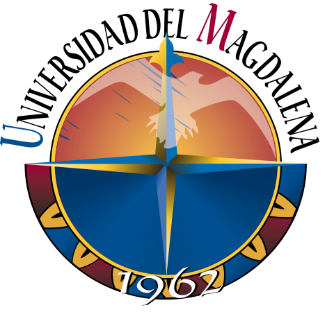 XXX CONFERENCIA ACADÉMICA PERMANENTEDE INVESTIGACIÓN CONTABLEJueves 24 y viernes 25 de octubre 2019Universidad del Magdalena Facultad de Ciencias Empresariales y EconómicasContaduría PúblicaSanta Marta - ColombiaTítulo del trabajo:UNA VISIÓN CRÍTICA DEL VALOR RAZONABLE EN EL CONTEXTO DE LA FINANCIARIZACIÓNA CRITICAL VISION OF FAIR VALUE IN THE CONTEXT OF FINANCIALIZATIONAutor (es):JEHILY ZABDIEL OCAMPO GONZÁLEZUniversidad:UNIVERSIDAD CENTRAL (Colombia)ResumenEste ensayo pretende presentar una perspectiva crítica del valor razonable a partir del fenómeno de la financiarización, que ha permeado las lógicas y estructuras económicas y sociales, y en medio del neoliberalismo, ha dado origen a la Nueva Arquitectura Financiera Internacional, la cual incluye los Estándares Internacionales de Reportes Financieros IFRS, cuyo criterio de valoración más importante es el valor razonable. En este sentido, se ubica el IASB como un ente regulador que privilegia los intereses económicos y financieros, liderando así un proceso regulativo que ha impulsado el paso de la contabilidad dinámica hacia la contabilidad estática. Así mismo, se presentan algunas de las principales críticas al valor razonable en cuanto a su estructura y sus efectos, además de dos propuestas de salida generadas en los últimos años. Palabras clave Valor razonable, financiarización, Estándares Internacionales de Reportes Financieros IFRS, contabilidad crítica.AbstractThis essay aims to present a critical perspective of the fair value from the phenomenon of the financialization, that has permeated the economic and social logics and structures, and in the middle of the neoliberalism, has given rise to the New International Financial Architecture, which includes the International Financial Reporting Standards IFRS, whose most important measurement base is fair value. In this sense, IASB is located as a regulatory entity that privileges economic and financial interests, thus leading a regulatory process that has driven the shift from dynamic accounting to static accounting. Likewise, some of the main criticisms of fair value in terms of its structure and its effects are presented, as well as two exit proposals generated in recent years.Key wordsFair value, financialization, International Financial Reporting Standards IFRS, critical accounting.